УтверждаюДиректор _______________________________________«____» ______________        г.ДНЕВНИКВОСПИТАТЕЛЬНОЙ РАБОТЫКЛАССНОГО РУКОВОДИТЕЛЯНАЧАЛЬНЫХ КЛАССОВна               учебный год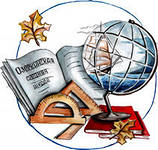 Задачи воспитательной работы с детьми младшего школьного возраста:- развитие пытливости ума, умения наблюдать, рассуждать, обобщать сведения об объектах  и явлениях окружающего мира;- освоение знаний об окружающем мире, о человеке;- воспитание эмоционально-ценностного отношения к окружающему миру;- развитие потребности проявлять заботу о других;- развитие умения видеть красивое в природе, труде, искусстве, поступках людей; побуждать ребенка совершать добрые поступки в жизни;- воспитание толерантного отношения к людям другой национальности.Основные заповеди ученика1. Не жди от других ничего, но сам другим давай все, что можешь.2. Живи для Родины и человечества, будь рыцарем, защитником бедных и слабых.3. Укрепляй свое тело и душу и просветляй разум, порази злого дракона в самом себе.4. Пусть первая мысль твоя будет о других, вторая – о себе.5. Будь завтра лучше, чем был всегда.6. Старайся в совершенстве овладеть знаниями в различных областях науки.7. Не позволяй душе лениться, давай ей постоянную пищу для размышлений. Посещай театры, выставки, музеи.ПРИМЕРНАЯ ХАРАКТЕРИСТИКА КЛАССАКоличество детей в классе, из них мальчиков, девочек.Особенности формирования класса.Характеристика уровня сформированности коллектива в классе.Группа лидеров, актив, пассив класса. Трудные подростки, неблагополучные семьи.Характеристика взаимоотношений между группами.Традиции, существующие в классе.Характеристика учебной мотивации класса:- класса в целом и отдельных учащихся;- посещение курсов, факультативов, дополнительных занятий.Оценка уровня сформированности навыков учащихся по направлениям:- гражданственно-патриотическое (сформированность гражданской позиции, общественно-патриотических ценностей, политическая эрудиция и кругозор, участие в общественных молодежных организациях);- краеведческое (желание изучать историю страны и Воронежского края, участие в областных и городских краеведческих акциях);- социально-правовое (место ребенка в обществе, взаимоотношения с окружающими людьми, знание своих прав и обязанностей, умение ими пользоваться);- нравственно-эстетическое (отношение к посещению учреждений культуры, уровень поведения внеклассных мероприятий, участие в школьных и районных мероприятиях, культура отношений и внешнего вида, посещение учащимися кружков и секций эстетического направления);- экологическое (участие в экологических акциях, отношение к экологическим проблемам страны);- трудовое (участие в трудовых делах, отношение к дежурству по школе, классу, ремонт кабинета, летняя практика);- спорт и здоровье (сформированность сознательного отношения к своему здоровью и здоровому образу жизни, желание заниматься физической культурой, посещение спортивных кружков и секций).Роль родителей учащихся в воспитательном пространстве класса:- сотрудничество с классным руководителем, оказание помощи в проведении мероприятий, поддерживающих существующие традиции совместной деятельности.Подведение итогов, определение проблем. Постановка задач для дальнейшего роста коллектива и разрешения проблем.Характеристика класса________________________________________________________________________________________________________________________________________________________________________________________________________________________________________________________________________________________________________________________________________________________________________________________________________________________________________________________________________________________________________________________________________________________________________________________________________________________________________________________________________________________________________________________________________________________________________________________________________________________________________________________________________________________________________________________________________________________________________________________________________________________________________________________________________________________________________________________________________________________________________________________________________________________________________________________________________________________________________________________________________________________________________________________________________________________________________________________________________________________________________________________________________________________________________________________________________________________________________________________________________________________________________________________________________________________________________________________________________________________________________________________________________________________________________________________________________________________________________________________________________________________________________________________________________________________________________________________________________________________________________________________________________________________________________________________________________________________________________________________________________________________________________________________________________________________________________________________________________________________________________________________________________________________________________________________________________________________________________________________________________________________________________________________________________________________________________________________________________________________________________________________________________________________________________________________________________________________________________________________________________________________________________________________________________________________________________________________________________________________________________________________________________________________________________________________________________________________________________________________________________________________________________________________________________________________________________________________________________________________________Списокучащихся на            учебный  год.Психолого-педагогическая карта классаСОЦИАЛЬНЫЙ ПАСПОРТ КЛАССА на                учебный годКлассный руководитель – Всего учащихся –  Мальчики - Девочки - Актив класса:Староста Статистика класса (пропуски учащихся): Ответственный за питание –Ответственный за дежурство класса – Культорганизатор класса – Редактор класса -  Библиотекарь класса –Фотограф класса - Цветовод – СОЦИАЛЬНАЯ КАРТА КЛАССАПерспективное планирование воспитательной работы на _______ учебный  годПлан-сетка на сентябрьПлан-сетка на октябрьПлан-сетка на ноябрьПлан-сетка на декабрьПлан-сетка на январьПлан-сетка на февральПлан-сетка на мартПлан-сетка на апрельПлан-сетка на майАктив родителей классаПроблемные семьиУчащиеся, состоящие на ВШК, в комиссии по делам несовершеннолетнихНеуспевающие учащиесяПроблемные учащиесяНеуспевающие Учащиеся, только на «отлично»Многодетные семьиМалообеспеченные семьиОпекунские семьиПРОТОКОЛродительского собрания № 1От ___________________________Тема:Присутствовали:Классный руководитель ___________________________________________________________Родители в количестве ______________ человекПриглашенные _______________________________________________________________________________________________________________________Слушали:Решение:Секретарь родительского комитета __________________________ПРОТОКОЛродительского собрания № 2От ___________________________Тема:Присутствовали:Классный руководитель ___________________________________________________________Родители в количестве ______________ человекПриглашенные _______________________________________________________________________________________________________________________Слушали:Решение:Секретарь родительского комитета __________________________ПРОТОКОЛродительского собрания № 3От ___________________________Тема:Присутствовали:Классный руководитель ___________________________________________________________Родители в количестве ______________ человекПриглашенные _______________________________________________________________________________________________________________________Слушали:Решение:Секретарь родительского комитета __________________________ПРОТОКОЛродительского собрания № 4От ___________________________Тема:Присутствовали:Классный руководитель ___________________________________________________________Родители в количестве ______________ человекПриглашенные _______________________________________________________________________________________________________________________Слушали:Решение:Секретарь родительского комитета __________________________ПРОТОКОЛродительского собрания № 5От ___________________________Тема:Присутствовали:Классный руководитель ___________________________________________________________Родители в количестве ______________ человекПриглашенные _______________________________________________________________________________________________________________________Слушали:Решение:Секретарь родительского комитета __________________________Занятость классного руководителяАпрель 2014 г.№п/п№ личного делаФ.И.О. ребенкаДомашний адресНомер телефона1234567891011№ п/пФ.И.О.Мотивация обученияВниманиеМышлениеИндивидуально-психологические особенностиСтатус в группеАктивность (на уроках, в жизни класса)Школьная успеваемость (высокая, средняя, низкая)Дисциплини-рованность (частота нарушений)СпособностиКультурный уровень123456789№п/пФ.И. ученикаСемья полнаяСемья неполнаяКол-во детей в семьеМного-детныеБеженцы, пере-селенцыРодители-инвалидыДети-инвалидыОпека-емыеПрограммы, направления деятельностиСентябрьОктябрьНоябрьДекабрьЯнварьФевральМартАпрельМай«Здоровье»«Семья»«Наша Родина»«Культура»«Природа»«Труд»«Человек»«Досуг»1 неделя2 неделя3 неделя4 неделя1. Районные и общешкольные мероприятия2. Классные часы3. Внешкольные мероприятия4. Текущая работа5. Учебная работа6. Индивидуальная работа с учащимися7. Профилактическая работа с учащимися8. Работа с родителями1 неделя2 неделя3 неделя4 неделя1. Районные и общешкольные мероприятия2. Классные часы3. Внешкольные мероприятия4. Текущая работа5. Учебная работа6. Индивидуальная работа с учащимися7. Профилактическая работа с учащимися8. Работа с родителями1 неделя2 неделя3 неделя4 неделя1. Районные и общешкольные мероприятия2. Классные часы3. Внешкольные мероприятия4. Текущая работа5. Учебная работа6. Индивидуальная работа с учащимися7. Профилактическая работа с учащимися8. Работа с родителями1 неделя2 неделя3 неделя4 неделя1. Районные и общешкольные мероприятия2. Классные часы3. Внешкольные мероприятия4. Текущая работа5. Учебная работа6. Индивидуальная работа с учащимися7. Профилактическая работа с учащимися8. Работа с родителями1 неделя2 неделя3 неделя4 неделя1. Районные и общешкольные мероприятия2. Классные часы3. Внешкольные мероприятия4. Текущая работа5. Учебная работа6. Индивидуальная работа с учащимися7. Профилактическая работа с учащимися8. Работа с родителями1 неделя2 неделя3 неделя4 неделя1. Районные и общешкольные мероприятия2. Классные часы3. Внешкольные мероприятия4. Текущая работа5. Учебная работа6. Индивидуальная работа с учащимися7. Профилактическая работа с учащимися8. Работа с родителями1 неделя2 неделя3 неделя4 неделя1. Районные и общешкольные мероприятия2. Классные часы3. Внешкольные мероприятия4. Текущая работа5. Учебная работа6. Индивидуальная работа с учащимися7. Профилактическая работа с учащимися8. Работа с родителями1 неделя2 неделя3 неделя4 неделя1. Районные и общешкольные мероприятия2. Классные часы3. Внешкольные мероприятия4. Текущая работа5. Учебная работа6. Индивидуальная работа с учащимися7. Профилактическая работа с учащимися8. Работа с родителями1 неделя2 неделя3 неделя4 неделя1. районные и общешкольные мероприятия2. классные часы3. внешкольные мероприятия4. Текущая работа5. Учебная работа6. Индивидуальная работа с учащимися7. Профилактическая работа с учащимися8. Работа с родителямиФункциональные обязанности в классеФ.И.О. родителейЧлен Совета школыПредседатель родительского комитетаЧлены родительского комитетаФ.И. ученикаФ.И.О. родителейДомашний адреси телефонПроблемаФ.И.О. ученикаДомашний адрес и телефонФ.И.О. родителейМесто работы родителейФ.И.О. ученикаДомашний адрес и телефонФ.И.О. родителейМесто работы родителейФ.И.О. ученикаДомашний адреси телефонФ.И.О. родителейМесто работы родителейФ.И.О. ученикаФ.И.О. родителейДомашний адрес и телефонКоличество детей в семьеФ.И.О. ученикаФ.И.О. родителейДомашний адрес и телефонКоличество детей в семьеФ.И.О. ученикаФ.И.О. родителейДомашний адрес и телефонКоличество детей в семьеФ.И.О. ученикаФ.И.О. родителейДомашний адрес и телефонДоход на каждого члена семьиЧислоЗанятость классного руководителяПримечание